GÖREV SÜRESİ UZATMA 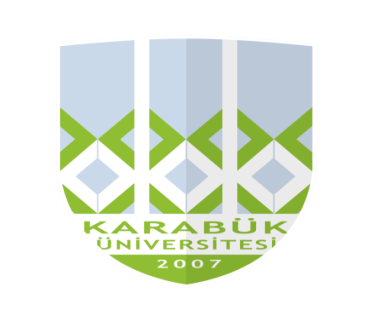 